ПОСТАНОВЛЕНИЕ№ 12                                                                                       от 10 сентября 2021 годаО внесении изменений в План мероприятий по противодействиюкоррупции	 в  сельском поселение Самарский сельсовет муниципального района Хайбуллинский район Республики Башкортостан на 2021 год, утвержденный постановлением  СП  Самарский сельсовет муниципального района Хайбуллинский район Республики Башкортостан от 16 января 2019 года  №  01	Руководствуясь Указом Президента Российской Федерации от 16.08.2021 № 478 «О Национальном плане противодействия коррупции на 2021-2024 годы», статьей 15 Федерального закона от 06.10.2003 года № 131-ФЗ «Об общих принципах организации местного самоуправления в Российской Федерации», статьей 7 Закона Республики Башкортостан от 18.03.2005 года № 162-з «О местном самоуправлении в Республике Башкортостан», СП Самарский сельсовет муниципального района Хайбуллинский район Республики Башкортостан постановляет:1.  Внести в План мероприятий по противодействию коррупции в СП Самарский сельсовет муниципального района Хайбуллинский район Республики Башкортостан на 2021 год (далее - План), утвержденный постановлением СП Самарский сельсовет муниципального района Хайбуллинский район Республики Башкортостан от  16.01.2019 г № 01 изменения согласно приложению. 2.  Контроль за исполнением настоящего постановления оставляю за собой. Главасельского поселения: 					 		               Р.Ф.Каримов ПриложениеИзменения, вносимые в План мероприятий по противодействию  коррупции в муниципальном районе Хайбуллинский район Республики Башкортостан на 2021 год, утвержденный постановлением Администрации сельского поселения Самарский сельсовет муниципального района Хайбуллинский район Республики Башкортостан от 16.01.2019 г № 1 Дополнить План противодействия коррупции в СП Самарский сельсовет муниципального района Хайбуллинский район Республики Башкортостан на 2021 год пунктами 1.1, 39, 40, 41, 42  следующего содержания:Башkортостан Республикаһының Хәйбулла                                                                                                                                                                                                                                                                                                                                                                                                                                                                                                                                                                                                                                                                                                                                                                                                                                                                                                                                                                                                                                                                                                                                                                                                                                                                                                                                                                                                                                                                                                                                                                                                 районы муниципаль районының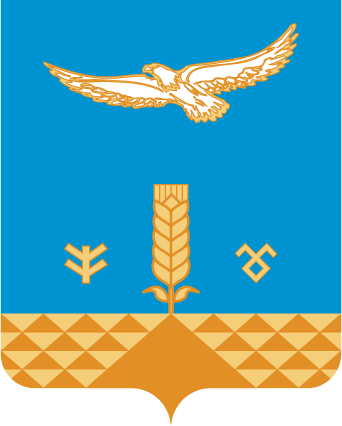 hамар ауыл Советыауыл биләмәһе хакимиәтеШәhит Хозайбирзин урамы, 1, Һамар  ауылы,Хәйбулла районы, Башқортостан Республикаhы, 453822Тел. 8(34758)2-42-42samarsk2008@mail.ruАдминистрация сельского поселения  Самарский сельсовет муниципального района Хайбуллинский районРеспублики БашкортостанШагита  Худайбердина ул.,1,село Самарское,, Хайбуллинский район,Республика Башкортостан Тел. (34758)2-42-42samarsk2008@mail.ru№п/пСодержание мероприятийИсполнителиСроки исполненияОжидаемые результаты1.1.Разработка и утверждение проекта изменений в план (программу) противодействия коррупции на 2021 год в соответствии с Национальным планом на 2021-2024 годы АдминистрацияСП Самарский сельсоветДо 25.09.2021г.Поддержание в актуализированном состоянии нормативных правовых актов  в сфере противодействия коррупции37.Принятие мер по недопущению нецелевого использования  бюджетных ассигнований федерального бюджета, выделяемых на проведение противоэпидемических мероприятий, в том числе на противодействие распространению новой коронавирусной инфекции (COVID-19), а также на реализацию национальных проектов, предусмотренных Указом Президента Российской Федерации от 07.05.2018 № 204 «О национальных целях и стратегических задачах развития Российской Федерации на период 2024 года», обратив особое внимание на выявление и пресечение фактов предоставления аффилированным коммерческим структурам неправомерных преимуществ и оказания им содействия в иной форме должностными лицами органов местного самоуправленияАдминистрацияСП Самарский сельсоветпостоянноОбеспечение неукоснительного соблюдения требований законодательства о противодействии коррупции40.Проводить мониторинг участия лиц, замещающих муниципальные должности и должности муниципальной службы, в управлении коммерческими и некоммерческими организациямиАдминистрацияСП Самарский сельсоветРаз в полугодиеПрофилактика и предупреждение нарушений служащими ОМС41.Обеспечить участие лиц, впервые поступивших на муниципальную службу и замещающих должности, связанные с соблюдением антикоррупционных стандартов, в мероприятиях по профессиональному развитию в области противодействия коррупцииАдминистрацияСП Самарский сельсоветНе позднее одного года со дня поступления на службуПрофилактика и предупреждение нарушений служащими ОМСзаконодательства о противодействии коррупции42.Обеспечить участие муниципальных служащих, работников подведомственных учреждений, в должностные обязанности которых входит участие в проведении закупок товаров, работ, услуг для обеспечения муниципальных нужд, в мероприятиях по профессиональному развитию в области противодействия коррупции, в том числе их обучение по дополнительным профессиональным программам в области коррупции.АдминистрацияСП Самарский сельсоветПо мере необходимостиОбеспечение неукоснительного соблюдения требований действующего законодательства при осуществлении закупок товаров, работ, услуг для нужд ОМС